МУНИЦИПАЛЬНОЕ ОБРАЗОВАНИЕ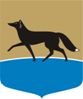 ГОРОДСКОЙ ОКРУГ ГОРОД СУРГУТДУМА ГОРОДА СУРГУТАРЕШЕНИЕПринято на заседании Думы 27 сентября 2018 года№ 332-VI ДГО внесении изменения в решение Думы города от 02.04.2010 
№ 720-IV ДГ «О дополнительных мерах социальной поддержки 
и социальной помощи спортсменам, тренерам 
и специалистам отрасли физической культуры и спорта 
за счёт средств бюджета города Сургута»В соответствии Бюджетным кодексом Российской Федерации, федеральными законами от 06.10.2003 № 131-ФЗ «Об общих принципах организации местного самоуправления в Российской Федерации», 
от 04.12.2007 № 329-ФЗ «О физической культуре и спорте в Российской Федерации», во исполнение распоряжения Администрации города 
от 07.06.2018 № 914 «Об утверждении плана мероприятий по инвентаризации расходных обязательств муниципального образования городской округ город Сургут, не связанных с решением вопросов, отнесенных Конституцией Российской Федерации, федеральными законами, законами Ханты-Мансийского автономного округа – Югры к полномочиям органов местного самоуправления» Дума города РЕШИЛА:1. Внести в решение Думы города от 02.04.2010 № 720-IV ДГ 
«О дополнительных мерах социальной поддержки и социальной помощи спортсменам, тренерам и специалистам отрасли физической культуры 
и спорта за счёт средств бюджета города Сургута» (в редакции от 26.12.2017 № 217-VI ДГ) изменение, признав утратившим силу приложение 6 к решению.2. Настоящее решение распространяется на правоотношения, возникшие с 01.01.2018.Председатель Думы города_______________ Н.А. Красноярова«28» сентября 2018 г.Глава города______________ В.Н. Шувалов«02» октября 2018 г.